Nuestro Tiempo R.B.D : 14.507-6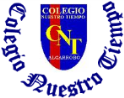 Programa de Integración EscolarPsicopedagoga: Javiera Marambio Jorquera.Guía de trabajoCurso 6° básicoSemana 4Objetivo: fortalecer percepción visual y atención.Nombre del estudiante:_________________________________________________________________1.-  Une con una línea las figuras que corresponde a la columna A.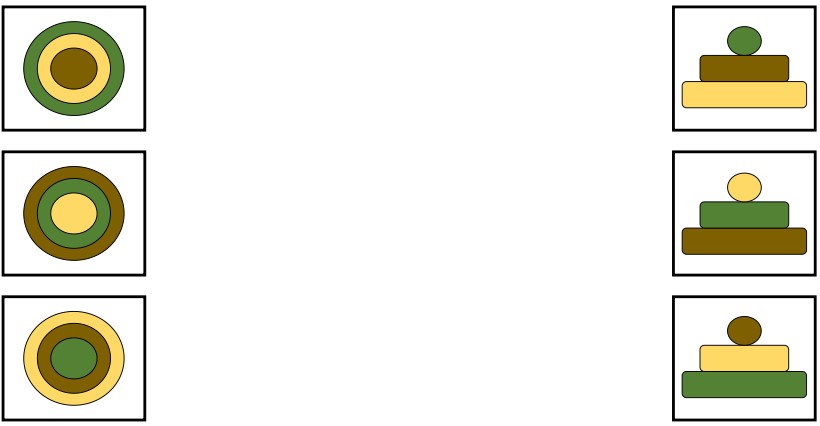 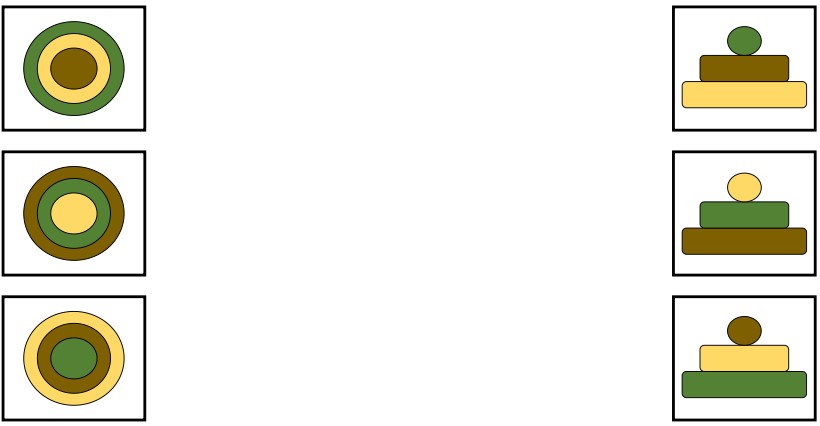 2.- Si vas de viaje con tu familia, ¿Cuáles son las 10 cosas más importantes que debes llevar? 1.-____________________                      2.- ____________________  3.-____________________                      4.- ____________________  5.-____________________                      6.- ____________________  7.-____________________                      8.- ____________________  9.-____________________                    10.- ____________________  3.- Encuentra las 10 diferencias entre las 2 pinturas de Dennis Dannis, y luego colorea.   OJO EL TÍTULO NO CUENTA…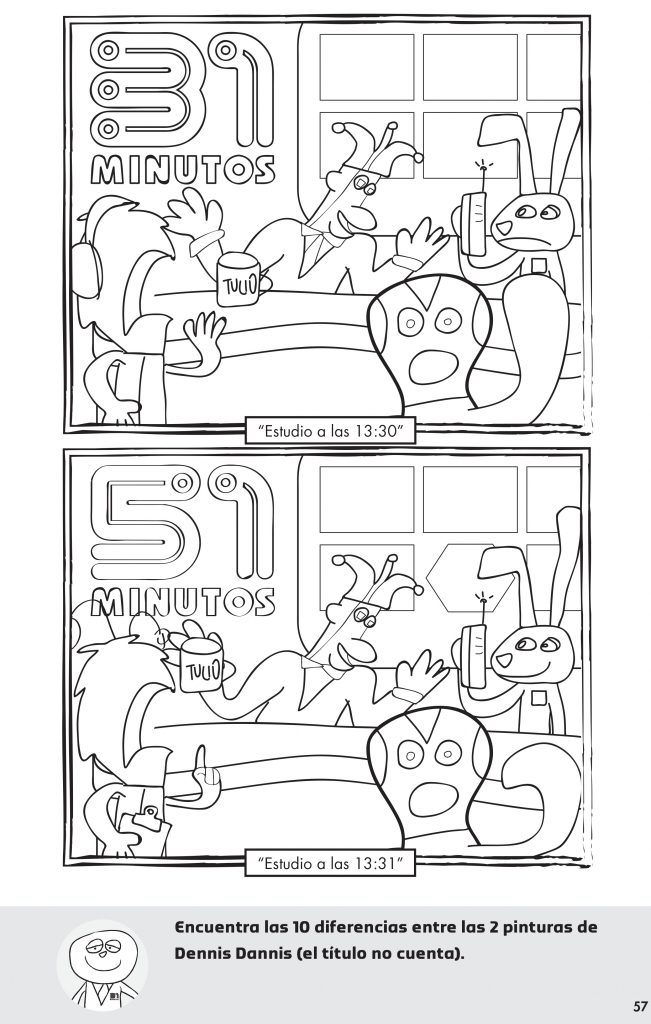 4.- Rodea con un círculo todos los números 7 que encuentres.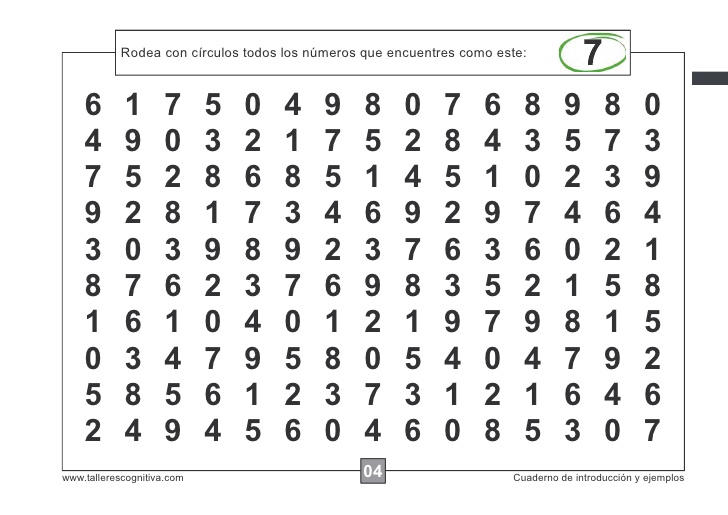 